Муниципальное бюджетное общеобразовательное учреждение «Средняя общеобразовательная кадетская школа № 4»«Духовно-нравственное развитие учащихся кадетских классов средствами урочной и внеурочной деятельности»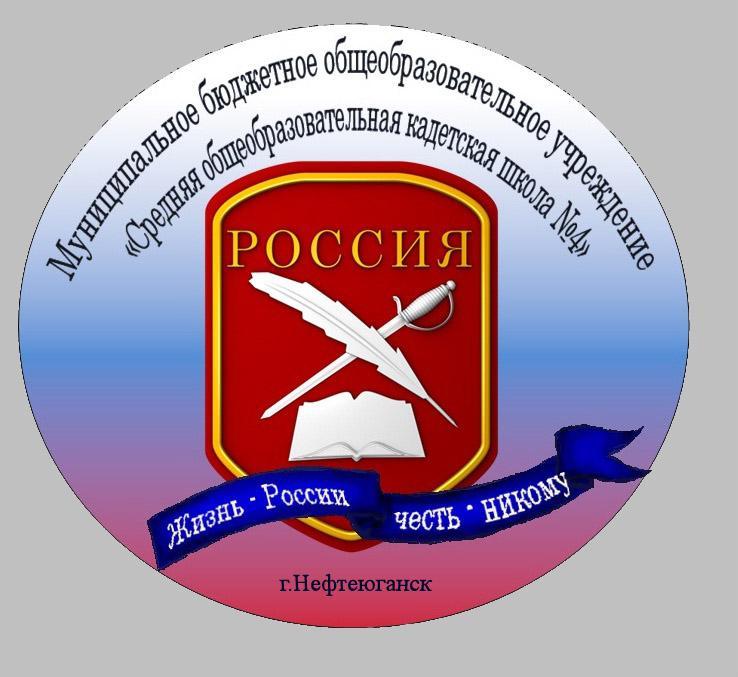 Автор: Бахарь Галина Ивановна,                                                учитель начальных классов.Нефтеюганск2014Аннотация«Воспитывать ум ребенка, не привив ему нравственных ценностей, – значит воспитывать угрозу для общества» К.Д. УшинскийВ системе начального школьного образования на протяжении многих лет неуклонно растёт внимание к проблемам духовно-нравственного воспитания подрастающего поколения. В начальной школе закладывается фундамент духовно-нравственных представлений об окружающей среде на основе патриотических, культурно-исторических и православных традиций России. В настоящее время востребован человек, готовый к активному преобразованию окружающей действительности, инициативный, не боящийся ответственности, умеющий работать и находить разумное сочетание индивидуальных и социальных потребностей.Первостепенной задачей современной образовательной системы являются духовно - нравственное воспитание и развитие учащихся. Образованию отводится ключевая роль в духовно - нравственной консолидации российского общества.Духовно-нравственное развитие и социализация   должны быть интегрированы во все виды деятельности школьника: учебную, внеучебную, внешкольную, семейную, общественно-полезную.  В процессы духовно-нравственного развития учащегося необходимо включать все субъекты воспитания и социализации детей: семью, институты государства и гражданского общества, традиционные российские религиозные организации, учреждения дополнительного образования, культуры и спорта.      Учащиеся начальной школы требуют особого педагогического внимания. С поступлением в школу у ребенка осуществляется переход к учебной деятельности, освоение новой социальной позиции, расширяется сфера его взаимодействия с окружающим миром, вырабатываются основы его социального, гражданского поведения, характер трудовой, общественной, творческой деятельности. При этом существенное влияние на формирование указанных новообразований познавательной сферы, качеств и свойств личности младшего школьника оказывают принципиально новые условия жизнедеятельности ребенка, которые требуют новых подходов к организации духовно-нравственного развития и воспитания учащихся.Проект направлен на формирование уклада школьной жизни, включающего воспитательную, учебную, внеучебную, социально значимую деятельность учащихся, основан  на системе духовных идеалов, ценностей, моральных приоритетов, направлен  на воспитание в каждом ученике гражданина и патриота, на раскрытие способностей и талантов учащихся, подготовку их к жизни в высокотехнологичном конкурентном мире. Педагогический опыт может быть использован учителями и организаторами внеклассной работы, занимающимися вопросами организации духовно-нравственного развития учащихся. Обоснование необходимости (актуальности) проекта. Признаки актуальности (соотнесённость с социально-образовательным заказом, проводимой политикой в области образования и востребованность в практике).Особенностью современного этапа развития российского социума является значительный рост интереса к проблемам духовно-нравственного  воспитания. Стало очевидным, что решение ряда проблем в стране во многом зависит от уровня сформированности гражданской позиции у подрастающего поколения, потребности в духовно-нравственном совершенствовании, уважения к историко-культурному наследию своего народа и народов России. Важнейшим средством формирования гражданского общества, укрепления единства Российской Федерации является патриотическое воспитание юных граждан демократического  государства, обладающих чувством  национальной гордости,  гражданского достоинства, любви к Отечеству, своему народу, своей малой Родине. Необходимость разработки инновационного проекта  по духовно-нравственному развитию младших школьников (учащихся кадетских классов) обусловлена концептуальными основами нормативных документов:Федеральный Закон от 29.12.2012 г. №273-ФЗ «Об образовании в Российской Федерации»Указ Президента Российской Федерации «О мерах по реализации государственной политики в области образования и науки» от 7 мая 2012 года № 599Указ Президента Российской Федерации «О национальной стратегии действий в интересах детей на 2012-2017 годы» от 1 июня 2012 года № 761Государственная программа Российской Федерации «Развитие образования», утвержденная распоряжением Правительства Российской Федерации от 22 ноября 2012 г. № 2148-рПрограмма развития воспитательной компоненты общеобразовательных учрежденийФедеральный государственный образовательный стандарт основного общего  образованияГосударственная программа «Патриотическое воспитание граждан Российской Федерации на 2011 - 2015 годы», утверждена Постановлением Правительства РФ от 5 октября . N 795 Федеральная целевая Программа развития кадетского образования на 2008 – 2018 годыРаспоряжение Губернатора Ханты-Мансийского автономного округа Югры «Об объявлении в Ханты-Мансийском автономном округе – Югре Года Доброй воли» от 12.01.2014г. №3-рг. На мой взгляд, кадетские классы способны обеспечить    эффективную социальную адаптацию младших школьников, поскольку кадетское движение – это та воспитывающая духовно-нравственная среда, которая способствует формированию стержневых качеств личности. В основе этой среды – сохранение опыта поколений, возможность ориентироваться на нравственные идеалы и ценностные ориентации, проверенные временем. Кадетское движение – одна из наиболее эффективных  форм духовно-нравственного развития   учащихся младших классов. Это подтверждает мнение родителей. Так, по данным анкетирования 82% родителей учащихся моего класса выбрали обучение в кадетском классе, так как здесь формируются   навыки сознательной дисциплины и ответственности, 86% - потому что в кадетских классах уделяется внимание вопросам воспитания милосердия, сострадания, уважительного отношения к старшему поколению, к историческому прошлому и культурному наследию Родины. То есть, моя задача, как учителя, выстроить систему урочной и внеурочной деятельности, которая будет способствовать духовно-нравственному развитию  учащихся  моего кадетского класса (с учетом запроса родителей).  Именно урочная и внеурочная деятельность должны быть эффективным средством духовно-нравственного воспитания.Цели и задачи проекта. Цель проекта: формирование уклада школьной жизни, способствующего развитию духовно-нравственных основ и патриотических качеств личности  учащихся на основе лучших традиций  кадетского движения через урочную, внеурочную и внешкольную деятельность. Задачи проекта:Разработать организационно-педагогические условия создания духовно-нравственной, развивающей, творческой, толерантной и здоровьесберегающей среды, основанной на общечеловеческих и общенациональных ценностях российского общества с учетом этнокультурных особенностей региона:содержание интегрированной образовательной программы духовно-нравственного развития учащихся кадетского класса (использование воспитательных возможностей учебной, внеурочной, внешкольной деятельности);систему специальных курсов, направленных на духовно-нравственное развитие учащихся (курсы вариативной части учебного плана, спецкурсы дополнительного образования);систему мероприятий событийного характера, способствующую формированию гражданской позиции и нравственных установок учащихся;систему мониторинга духовно-нравственного развития учащихся. Расширить рамки взаимодействия школы, семьи и социума для формирования социальных компетентностей и нравственных установок учащихся; создание условий для реализации индивидуальных и коллективных проектов, определения перспектив личностного и социального роста. Использовать воспитательные возможности учебной, внеурочной, внешкольной деятельности (интеграция основного и дополнительного образования) для создания системы духовно-нравственного развития учащихся кадетского класса. При разработке Проекта соблюдались следующие принципы:принцип гуманистической направленности воспитания, обеспечивающий отношение педагога к воспитанникам как к ответственным субъектам собственного развития; принцип личностной самоценности, который рассматривает каждого субъекта образовательного процесса как индивидуальность; принцип культуросообразности, который базируется на общечеловеческих ценностях,  нормах общенациональной и этнической культур и региональных традиций; принцип коллективного воспитания, проявляющийся во взаимодействии детей и взрослых в процессе совместного решения задач по формированию у учащихся опыта самопознания, самоопределения и самореализации; принцип целостности, обеспечивающий системность, преемственность воспитания, взаимосвязанность всех его компонентов: целей, содержания,  результатов; принцип  преемственности, заключающийся в непрерывности процесса воспитания (как на уровне поколений, так и на уровне образования), в развитии необходимости личностного присвоения учащимися культурно-исторических ценностей и традиций своего народа; принцип толерантности, признания наличия плюрализма мнений, терпимости к мнению других людей, учет их интересов, мыслей, культуры, образа жизни, поведения в различных сферах жизни; интеграции основного и дополнительного образования. Содержание проекта.Содержание данного проекта предусматривает:формирование кадетского братства как уклада школьной жизни, основанного на системе базовых национальных ценностей российского общества, учитывающего историко-культурную и этническую специфику региона, в котором находится образовательное учреждение, включая историю развития кадетства в России, учитывая интересы и потребности учащихся;формирование у учащихся активной и ответственной гражданской позиции, готовности к духовно-нравственному развитию, способности действовать на благо Отечества;формирование у учащихся социальных компетентностей и ценностных установок;формирование готовности к защите Родины. Данный педагогический проект представляет собой определенную систему содержания, форм, методов и приемов педагогических воздействий, отвечающих потребностям ребёнка, направленным на его самореализацию в социальной духовно-нравственной среде.Инновационный педагогический проект  нацелен на решение такой  важной  проблемы, как посредством урочной и внеурочной деятельности формировать основы духовно-нравственного развития учащихся.Инновационная направленность проекта состоит в создании целостной системы работы по формированию основ духовно-нравственных качеств личности  через уроки  и   внеурочную деятельность. Моя задача - проектирование содержания, форм и способов организации образовательного процесса, разработка программ,  подбор развивающего дидактического материала  на разных этапах деятельности учащихся с учетом  специфики работы в кадетском классе.Новизна проекта заключается:В интеграции системы урочной и внеурочной деятельности с целью духовно-нравственного развития учащихся кадетского класса; В разработке программ внеурочной деятельности, направленных на духовно-нравственное развитие учащихся (вариативная часть учебного плана): «Образ защитника Отечества на страницах книг детских писателей» (в рамках образовательной области «Филология»), «Я - кадет» (в рамках образовательной области «Естествознание» («Человек. Природа. Общество»)).  В разработке программ дополнительного образования, направленных на духовно-нравственное развитие учащихся (учебный план отделения дополнительного образования школы):«Основы правовых знаний» «Мой край»В активном использовании социальных практик и волонтерского движения как основе формирования духовно-нравственных основ личности младшего школьника. В системе мероприятий событийного характера (на основе КТД с активным участием родителей): «Рассвет Победы», «Мы этой памяти верны», «Школа мужества», «Азбука нравственности», читательские конференции и пр. В создании условий для реализации индивидуальных и коллективных социальных и творческих проектов учащихся.В развитии сетевого взаимодействия  с  общественными организациями, с целью консолидации усилий по духовно-нравственному воспитанию учащихся: планы совместной деятельности с центральной городской библиотекой, с клубом фронтовых друзей, с обществом старожилов, с музеем реки Обь, с детской музыкальной школой имени В.В.Андреева. Реализация духовно-нравственного воспитания только с помощью знаниевого подхода невозможна. Новое время требует  от педагога содержания, форм и методов духовно-нравственного развития, адекватных современным социально-педагогическим реалиям. Появляется необходимость в деятельностном компоненте. Только через активное вовлечение в социальную деятельность и сознательное участие в ней, через создание особой атмосферы братства, содружества, через развитие самоуправления можно достичь успехов в этом направлении.Уроки как средство духовно-нравственного развития и воспитания учащихся. Эффективная работа по социализации личности каждого ребенка, подростка, введение ее в мир духовной культуры, возрождение национального самосознания, становление гражданина, патриота, способного и готового самостоятельно строить свою судьбу и ответственного за судьбу страны, - главная задача   каждого педагога. В решении этой проблемы не маловажную роль играет учебная деятельность.  В рамках реализации проекта в содержание ряда предметов   внесены изменения, позволяющие не только обеспечивать достижение предметных и метапредметных результатов, но и реализовать задачи гражданско-патриотического и духовно-нравственного воспитания. Задача учителя-предметника – найти точки соприкосновения образовательных задач своего предмета и задач воспитания духовно-нравственной культуры личности.   Работа по изучению культурно-исторических и героико-патриотических традиций, а также воспитание у  кадет   представлений о морали и основных понятиях этики (добро и зло, истина и ложь, смысл и ценность жизни, справедливость, милосердие, проблема нравственного выбора, достоинство, любовь и др.) пронизывает весь образовательный процесс. Отбор содержания учебного материала осуществляется с ориентацией на формирование базовых национальных ценностей. Средствами разных предметов системы учебников Л.В.Занкова  в детях воспитывается благородное отношение к своему Отечеству, своей малой Родине, своему народу, его языку, духовным, природным и культурным ценностям, уважительное отношение ко всем народам России, к их национальным культурам, самобытным обычаям и традициям, к государственным символам Российской Федерации. В таблице показаны основные задачи реализации кадетского компонента как эффективного средства духовно-нравственного воспитания в соответствии с образовательными областями Система духовно-нравственного просвещения строится концентрически, т.е. в каждом классе дети знакомятся с основными нравственными понятиями. Но от класса к классу увеличивается объём знаний, углубляется осознание нравственных понятий и представлений.  Педагогический смысл работы по нравственному становлению личности младшего школьника состоит в том, чтобы помогать ему продвигаться от элементарных навыков поведения к более высокому уровню, где требуется самостоятельность принятия решения и нравственный выбор. Успешность данного вида деятельности в формировании нравственных качеств школьника зависит от педагога, от разнообразия форм и методов работы. Я активно использую разнообразные формы уроков: урок - читательская конференция, кинолекторий, урок-диспут, устный журнал, урок-проект, музейные уроки, урок-экскурсия, урок с участием «живых свидетелей истории» и т.д. Через урочную деятельность ученики моего класса  знакомятся с образцами служения Отечеству, постигают причастность каждого человека, каждой семьи к жизни России, осознают значимость усилий каждого для благополучия и процветания Родины, чтобы уже в этом возрасте почувствовать себя маленькими гражданами великой страны. Внеурочная деятельность как средство патриотического воспитания  и духовно-нравственного развития учащихся. Внеурочная деятельность осуществляется с помощью входящих в нее следующих компонентов: внеурочная деятельность в рамках реализации учебного плана (ведение спецкурсов духовно-нравственной направленности), внеурочная деятельность в рамках отделения дополнительного образования, организация социальных практик, волонтерского движения и социально-значимых дел, а также система событийных мероприятий. Вся внеурочная деятельность строится мной на массовом участии школьников и направлена на разностороннее развитие личности ребенка. Реализация программ внеурочной деятельности. Мной разработаны и  реализуются программы внеурочной деятельности (вариативная часть учебного плана), направленные на решение задач инновационного проекта: «Образ защитника Отечества на страницах книг детских писателей» (образовательная область «Филология») - курс, направленный на расширение читательского кругозора, формирование нравственных и патриотических качеств. Основная задача курса – формирование понимания   литературы как средства, сохраняющего и передающего нравственные ценности, традиции, этические нормы, осознание себя гражданином России. Использую разнообразные  формы и методы работы: беседы, коллективные творческие дела, музейные уроки, выставки, конкурсы, викторины, просмотр и обсуждение  кинофильмов,   устные журналы, встречи с интересными людьми, кинолектории, экскурсии, публичная презентация книг для самостоятельного чтения, читательские конференции,  сюжетно-ролевые игры, творческие проекты.  «Я – кадет» (образовательная область «Обществознание»). Основные задачи программы - формирование личности  кадета через усвоение этических и нравственных норм, развитие определенного уровня эрудиции, активизации интереса к истории Отечества, усвоение традиций, заповедей кадетского братства, формирование основные нравственные ценности и норм  поведения. Основные методы, применяемые мной при реализации занятий курса – диалог, дискуссия, проекты, социальные практики, тренинги, презентация творческих работ, интеллектуальные игры и викторины,  виртуальные экскурсии. В основе деятельности учащихся при освоении данных курсов – проектная деятельность. Кроме того, мной реализуются программы дополнительного образования, которые также направлены на духовно-нравственное развитие и гражданско-патриотическое воспитание младших школьников:«Основы правовых знаний» (социально-педагогическое направление). Занятия формируют  у учащихся уважение к правам и основным свободам человека, стремление к взаимопониманию; умение самостоятельно приобретать и применять на практике знания по праву;   коммуникативные УУД. «Мой край» (социально-педагогическое направление). Программа направлена на формирование уважения к историко-культурному наследию народов ХМАО-Югры, гармонизацию межэтнических и межкультурных отношений, формирование толерантности у младших школьников.  Социальные практики и волонтерское движение как средство духовно-нравственного развития и гражданско-патриотического воспитания младших школьниковСоциальные практики являются частью внеурочной деятельности, в рамках которой отрабатываются практические умения и навыки. Через активное вовлечение в социальную деятельность и сознательное участие в ней, через создание особой атмосферы кадетского братства, содружества, через развитие деятельности можно достигнуть успехов в формировании активной гражданской позиции и духовно-нравственных качеств школьников. К социальной практике относится организация акций, благотворительных концертов, социально-значимых дел и волонтерского движения.Виды социальных практик для учащихся кадетских казачьих классов:Волонтерское движение «Забота» (шефство над ветеранами Великой Отечественной войны, тружениками тыла, ветеранами педагогического труда). Данная практика способствует формированию у воспитанников социальной компетентности и опыта конструктивного гражданского поведения, воспитанию нравственных качеств личности. Волонтерское движение  «Забота» успешно проводится мной с 1-го класса. В него включены все учащиеся класса, а также представители родительской общественности.  Ветераны и старожилы отмечают внимательность, искренность, доброжелательность детей, оказывающих им помощь. Акция «Мы этой памяти верны». Организация концертов  для жителей нашего города (концерты по случаю памятных дат,   концерты в «Клубе фронтовых друзей», индивидуальные концерты ветеранов на дому). Такая социальная практика дает возможность учащимся проявить свои творческие, организаторские способности, а также способствует воспитанию милосердия, уважительного отношения к старшему поколению. В данной акции также принимают участие все учащиеся моего класса. Акции «Посылка солдату», «Письмо солдату». Данные акции соответствуют основным целям Года Доброй воли в Югре, направлены на повышение гражданской активности школьников и популяризацию идей добровольного служения обществу. Ученики моего класса активно включились в данные акции.  Акция «Не дрова везешь», «Письмо водителю». Событийные мероприятия духовно-нравственной направленности.Внеурочная деятельность по духовно-нравственному и гражданско-патриотическому воспитанию основывается на системе событийных  мероприятий: Акция «Рассвет Победы». Торжественное шествие и митинг у памятника Воину-освободителю, в котором принимают участие учащиеся, ветераны и труженики тыла, старожилы, родители учащихся. Здесь важен не внешний антураж, а возможность соприкоснуться с живыми свидетелями истории, почувствовать себя сопричастным к их подвигу. Большое значение имеет предшествующая работа, подготовка, настрой детей.«День рождения кадетских классов» (посвящение в кадеты). Читательские конференции по книгам патриотического и нравственного содержания (мной были проведены конференции по произведениям В.Голявкина «Мой добрый папа», Ю.Яковлева «Зимородок», «Девочка с Васильевского острова», В.Алексеева «Сто рассказов о войне», А.Лиханова «Мой генерал» и пр.). В конференциях активное участие принимают не только ученики, но и родители, что развивает традиции семейного чтения. Конференция «Моя семья в истории России», «О чем рассказала семейная фотография» (презентация семейных проектов по родословию). Конференция-презентация проектов учащихся «В мире моих увлечений» (представление результатов проектной исследовательской деятельности). Фестивали и конкурсы детского творчества:  фестиваль военно-патриотической песни, хореографический фестиваль «Югорский хоровод дружбы»,   конкурсы художественной декламации. Выставки детского художественного и декоративно-прикладного творчества. Презентация творческих проектов. Смотр строя и песни. Дни воинской славыУроки мужества (встречи с ветеранами, старожилами, военнослужащими, членами городского казачьего общества). Мероприятия на базе школьного историко-краеведческого музея (экскурсии, лекции, игры, презентации, виртуальные путешествия, защита социальных и творческих проектов). Через совместную деятельность младших и старших кадет, их учителей, родителей, представителей старшего поколения  мы пытаемся сохранить непреходящие подлинные ценности: заботу о старших и младших,  ответственное отношение к делу, стремление к достижению высоких результатов.  Субъектами  осуществления педагогического проекта становятся учащиеся кадетских классов, учителя, родители.В своей работе применяю проектную деятельность, групповую и парную формы работы, которые помогают учащимся развивать навыки сотрудничества и чувство коллективной ответственности. Учащиеся осваивают элементы организационной деятельности лидера, сотрудника, исполнителя, получая социальный опыт практической деятельности, опыт адекватной самооценки, опыт развития коммуникативной компетентности и  других социальных навыков. Очень важно, что я выступаю в роли консультанта, источника информации, вдохновителя, координатора, такое взаимодействие дает ребятам совершенно новый опыт общения с учителем.Ресурсы. Ресурсное обеспечение педагогического опыта. Характеристика минимальных требований к кадровому, учебно-методическому,  материально-техническому и т.д. обеспечению.Образовательное учреждение располагает  необходимой учебно-методической и материально-технической базой для реализации проекта. В настоящее время в рамках проекта разработан  программно-методический комплекс, для реализации намеченных задач,  диагностический инструментарий. Реализация инновационного проекта позволила создать целую методическую базу внеклассной деятельности (сценарии мероприятий, педагогические проекты, творческие проекты педагогов и учащихся, видеоматериалы), которая  позволяет оптимизировать процесс духовно-нравственного развития учащихся. Мной создан интерактивный каталог обучающих материалов,  видеофильмов, аудиокниг, способствующий решению задач проекта. Материально-техническая база реализации проекта включает необходимые помещения (учебный кабинет, медиатека, конференц-зал, школьный историко-краеведческий музей, плац), современную аппаратуру (ПК, мобильный класс, интерактивная доска, документ-камера, принтер, сканер, система вотум-голосования). В рамках реализации ценностных установок проекта мной пройдена курсовая подготовка по теме  «Программа духовно-нравственного воспитания школьников : разработка и внедрение в условиях реализации ФГОС (Институт образования человека, г.Москва,  2013 год)Партнеры. В реализацию проекта  включены учащиеся 4-го кадетского класса, учащиеся кадетского класса, осуществляющего шефскую помощь, сообщество воспитателей кадетских классов, родители, организатор внеклассной работы, смотритель школьного музея. Кроме того, в проекте принимают участие (на основе планов совместной деятельности) специалисты городской библиотеки, сотрудники музея, члены общества старожилов, клуба фронтовых друзей. План реализации проекта. Этапы реализации: План ключевых мероприятий реализации проекта: Ожидаемые результатыРезультатом реализации проекта должен стать ученик:любящий свой край и свою Родину, уважающий свой народ, его культуру и духовные традиции казачества и кадетства; осознающий и принимающий ценности и традиции многонационального российского народа;мотивированный на реализацию своего потенциала на основе традиционной культуры и нравственных идеалов кадетства и казачества; осознающий себя социально-активной личностью; уважающий мнение других людей, умеющий вести конструктивный диалог, достигать взаимопонимания и успешно взаимодействовать;мотивированный на образование и самообразование в течение всей своей жизни.Проект  призван обеспечить: формирование кадетского братства как уклада школьной жизни, основанного на системе базовых национальных ценностей российского общества, учитывающего историко-культурную и этническую специфику региона, включая историю развития кадетства в России, учитывая интересы и потребности учащихся;развитие гражданского самосознания, патриотизма, личной ответственности за судьбу России и малой родины;развитие навыков нравственного поведения в единстве с ценностями морального сознания – уважение к человеку, осознание нравственной ценности человеческой жизни, достоинство, честь, свободолюбие, целеустремленность, смелость, воля к победе, трудолюбие;приобщение к достижениям общечеловеческой и национальной культуры; формирование у учащихся социальных компетентностей и ценностных установок;развитие толерантности личности, готовности и способности к диалогу и сотрудничеству с представителями разных народов, культур и верований;формирование устойчивой потребности в саморазвитии, самообразовании.Нравственно-духовные параметры:повышение уровня воспитанностипроявление толерантных  установокразвитие  культурно-духовных основ личностисформированность ценностных ориентаций школьников.  Количественные параметры:динамика   достижений учащихсяколичество учебных, творческих и социальных проектов (имеющих патриотическую и духовно-нравственную направленность)Охват    волонтерским движением   «Забота».Участие в социальных акциях В качестве изучения результативности проекта используются следующие методы диагностики результатов: тестирование; наблюдение; анкетирование; самооценка учащихся; создание специальных ситуаций (игры). Результаты диагностики показывают динамику духовно-нравственного развития учащихся. Эффективность инновационного педагогического опыта необходимо оценивать с точки зрения возможности формирования у учащихся  предметных, метапредметных и личностных результатов. Предметные результаты оцениваются через усвоение программы по образовательным областям. Можно отметить, чтокачество успеваемости в моем классе – 88%, причем качество по литературному чтению и окружающему миру – 100% (при общей 100%-ной успеваемости по всем предметам). Что подтверждается результатами внешнего мониторинга. Метапредметные результаты можно оценить по следующим позициям: навыки сотрудничества и взаимодействия, навыки работы в команде  – развиты на высоком уровне у 82%  учащихся (за время реализации проекта произошло повышение навыка более, чем на 40%). навыки планирования и целеполагания – у 74% учащихся (рост на 37%). Навыки работы с текстом (поиск, извлечение и интерпретация информации, умение находить подтверждение своим мыслям в тексте) – на высоком уровне сформировано у 48% учащихся, выше среднего – 44%, на среднем уровне – у 8%. Умение вести дискуссию, задавать вопросы, презентовать результат работы, проекта – на высоком уровне сформировано у 46% учащихся, выше среднего – 33%, на среднем уровне – у 21%.Несомненно, что для проекта, направленного на духовно-нравственное воспитание, на первый план выходят личностные результаты. Личностными показателями эффективности патриотического воспитания в разрезе определённых нами условий можно определить следующие:повышение уровня воспитанности учащихся (2010 год –48%, 2011 год – 61%, 2012 год – 76%, 2013 год – 88%). Сформированность толерантных установок (2010 год – 52%, 2013 год – 88%)Сформированность адекватных ценностных ориентаций – у 82% учащихся. активность школьников в мероприятиях патриотической и духовно-нравственной направленности (уровень активности: инициаторы – 32%, активные участники – 64%, наблюдатели – 4%). удовлетворённость учащихся совместной деятельностью (результаты анкетирования и наблюдения показывают, что 100% учащихся полностью удовлетворены   учебной, волонтерской, социально-значимой, творческой деятельностью); результативность участия в конференциях, олимпиадах, фестивалях, конкурсах (ежегодный рост личных и коллективных достижений, что нашло отражение в портфолио достижений класса и индивидуальных портфолио учащихся);рост количества  ученических проектов  (2011 год – 3, 2012 год –11, 2013 год – 19). В проектную деятельность вовлечены 100%  учащихся класса.  рост количества учащихся, принимающих участие в волонтерском движении  «Забота»  - 100% вовлечение в данный вид деятельности. 100% участие учащихся в социально-значимых акциях «Не дрова везешь», «Письмо водителю», «Письмо солдату», «Посылка солдату». повышение рейтинга класса. Перспективы дальнейшего развития проекта. 	Проект имеет дальнейшую перспективу развития, так как духовно-нравственное воспитание учащихся является приоритетом современного образования, что нашло свое отражение в Федеральном государственном образовательном стандарте (концепция духовно-нравственного воспитания), в национальной образовательной инициативе «Наша новая школа»  а также в программе развития воспитательной компоненты (2013 год).	К перспективам проекта можно отнести разработку новых программ внеурочной деятельности по этнографии региона, расширение границ социальных волонтерских практик и расширение границ сетевого взаимодействия.  В плане – организация волонтерской практики с членами городской организации инвалидов («Милосердие»), с младшими воспитанниками детского дома «Светозар» («Подари малышу улыбку»). 	Опыт, предъявленный в данном проекте, может быть легко воспроизведен в общеобразовательных школах, а также в отделениях дополнительного образования.  Список литературы Концепция духовно-нравственного развития и воспитания личности гражданина России /А.Я. Данилюк, А.М. Кондаков, В.А. Тишков.- М.:Просвещение, 2011.Духовно-нравственное воспитание школьников /Игнатьева Е.Е.- Ж. «Воспитание школьников», № 9 -2010.Глинские чтения.  Духовно-нравственное   воспитание  в системе образования российской Федерации /М.: Самшит-издат, 2002.Твоя родословная. Мартышин В.С. Учебное пособие по изучению истории семьи и составления родословной / (серия « Духовно-нравственные  основы семьи»). – М.: «Школьная пресса», 2000. Д.С. Лихачёв: Служение  Отечеству. Духовные основы нравственного воспитания» / Петракова Т.И - М.: 1997.Духовно-нравственное воспитание и гражданское воспитание в школе:Особенности и соотношение в учебно-воспитательном процессе / Ж. «Воспитание школьников», № 2 -2012.Воспитывающий потенциал образовательной среды современной школы: проблемы и пути развития / М. П. Нечаев // Ж.Воспитание школьников. – № 7- 2010.Гражданское воспитание: опыт и перспектива / Г. Ф. Гаврилычева // Ж.Воспитание школьников. –№ 3-2010.Современный опыт гражданского воспитания: особенности и тенденции развития / Н. Савотина // Ж. Воспитание школьников. –№ 5-2009.Духовность в современной школе /С.В. Астахов.//Ж. «Начальная школа плюс До и После»-№1-2011Духовно-нравственное воспитание младших школьников в проектной деятельности /-Е.В. Чердынцева./ Ж. «Начальная школа плюс До и После»-№6-2011.Воспитание патриотизма и гражданственности на уроках окружающего мира /Т.В. Гусева / Ж. «Начальная школа плюс До и После»-№4-2011.Засимовский А. В. Нравственное воспитание и учитель в современных условиях // Педагогика. 1998. № 7.Белоусова, Е. Организация нравственного воспитания в учреждениях дополнительного образования. // Воспитание школьников. - 2007. - № 10. - С.44-50.Шарапова, О. В. Особенность нравственного воспитания на уроках чтения. // Начальная школа. - 2008. - № 1. - С.42-46№ п/пПредметные областиОсновные задачи реализации содержания1ФилологияФормирование первоначальных представлений о единстве и многообразии языкового и культурного пространства России, о языке как основе национального самосознания. На уроках русского языка в качестве упражнений, основ для изложений используются тексты, содержание которых способствует расширению представлений об истории кадетского образования и казачества. На уроках литературы (внеклассное чтение) учащиеся   кадетского класса знакомятся с  произведениями, раскрывающими черты русского характера, освещающими героические и трагические страницы истории Родины, с солдатскими байками, героическими фольклорными песнями и балладами. Решению задач способствует учебник В.Ю. Свиридовой «Литературное чтение, основная нравственная (и духовная) идея которого – необходимость «осторожного», внимательного и бережного отношения к окружающему миру, людям, каждый из которых  чудо и тайна, животным и растениям, а также вещам, в которых скрыта невидимая простому глазу поэзия, которую можно научиться видеть. Учебник стремится воспитывать ребёнка не в лоб, не путём прямых нравоучений и назиданий, а пробуждая в нём чувство участия, сочувствия, сопереживания. 2Математика и информатикаРазвитие математической речи, логического и алгоритмического мышления, воображения через включение в образовательный процесс прикладных задач военно-исторической тематики (на основе данных, имеющихся в школьном музее – интеграция математики и истории). 3Обществознание и естествознаниеФормирование уважительного отношения к семье, казачьей общине, городу, региону, России, к истории и культуре страны. Осознание ценности, целостности и многообразия многонационального окружающего мира, своего места в нем.Сделан акцент на расширении представлений об истории кадетства, российской Армии, исторических фактах. Формирование первоначальных представлений об этике, об отечественных традиционных религиях, традициях,  обычаях народов России, ХМАО. 4ИскусствоВ содержание уроков, не меняя концепции авторской программы, включено знакомство с произведениями искусства батального и исторического  жанра, произведениями декоративно-прикладного искусства народов ХМАО-Югры, практические задания «Подарок ветерану», «Письмо солдату», моделирование памятников героям Отчизны, иллюстрирование художественных произведений, изучаемых в курсе «Образ защитника Отечества на страницах книг детских писателей», экскурсии по памятным местам с целью зарисовок по впечатлению. При изучении каждой темы, при анализе произведений искусства делается акцент на гуманистической составляющей искусства: красота, добро, истина, милосердие, сострадание, гражданственность, патриотизм. 5ТехнологияФормирование опыта как основы обучения и познания, осуществление поисково-аналитической деятельности для практического решения прикладных задач с использованием знаний, полученных при изучении других учебных предметов, формирование первоначального опыта практической преобразовательной деятельности. Создание технологических проектов по казачеству (бутафорские предметы быта и вооружения казаков), по истории Родины, ХМАО (предметы быта, обереги, костюмы). ЭтапЦелиЗадачиI этап: подготовительныйПодготовка условий создания системы духовно-нравственного развития и воспитания.1.Изучить нормативную базу, подзаконные акты. 2.Разработать, обсудить и утвердить программу духовно-нравственного воспитания, внести изменения в рабочие программы учебных предметов, разработать программы курсов внеурочной деятельности (вариативная часть учебного плана, план отделения дополнительного образования)3.Проанализировать материально-технические, педагогические условия реализации проекта. Создать необходимые условия для реализации проекта. 4. Определить партнеров  для реализации задач проекта (договоры о совместной деятельности)5. Пройти курсы повышения квалификации соответствующей тематики 6.Подобрать диагностические методики по основным направлениям проекта.II этап: практический Реализация проекта духовно-нравственного развития 1. Отработать содержание деятельности, наиболее эффективные формы и методы воспитательного воздействия.2. Разработать методические материалы по духовно-нравственному воспитанию.3. Расширять и укреплять связи и отношения с социальными партнерами.4.Реализация на практике программ урочной и внеурочной деятельности, плана событийных мероприятий, социальных практик. 5. Проводить мониторинг реализации проекта.6. Принимать участие в конкурсах и фестивалях соответствующей тематики.III этап: аналитический Анализ итогов реализации проекта1.Обобщить результаты работы. 2.Провести коррекцию затруднений в реализации проекта . 3.Спланировать работу на следующий период. МероприятиеСрок реализацииМесто проведенияОтветственныеЗанятия по программе «Образ защитника Отечества на страницах книг детских писателей» В течение года (1-4 класс) Учебный кабинетКонференц-зал Городская библиотека Учитель  Специалист городской библиотеки Занятия по программе «Я – кадет» В течение года (1-4 класс) Учебный кабинетКонференц-зал Городская библиотека Учитель Специалист городской библиотеки Занятия по программе «Мой край» В течение года (1-4 класс) Учебный кабинетКонференц-зал Музей школы Музей реки Обь  Учитель Смотритель музеяСотрудники музея  Волонтерское движение «Забота» В течение года (1-4 класс) Классный руководительРодители Социальная практика «Не дрова везешь», «Письмо водителю»СентябрьНоябрь  Апрель Май Пешеходная часть у школы Классный руководительРодители Школьный фестиваль военно-патриотической песни ЕжегодноОктябрь Актовый зал МБОУ «СОКШ № 4»хормейстер, классный руководитель,заместитель директора по УВРКонкурс художественной декламации ежегодно Ноябрь Актовый зал МБОУ «СОКШ № 4»хормейстер, классный руководитель,заместитель директора по УВРШкольный хореографический фестиваль «Хоровод дружбы народов»ЕжегодноДекабрьАктовый зал МБОУ «СОКШ № 4»хореограф,хормейстер, классный руководитель,заместитель директора по УВРПрезентация творческих проектов и выставки детского и семейного творчества ЕжегодноДекабрьМБОУ «СОКШ № 4»Учитель Творческие встречи с ветеранами и старожилами на базе клуба «Фронтовых друзей»В течение года Клуб «Фронтовых друзей »Классный  руководитель,заместитель директора по УВРУроки мужества В течение года Площадки города, школы Классный руководитель «День рождения кадетских классов» (посвящение в кадеты)февральКультурный центр «Обь»хореограф, классные руководителиСоциальная акция «Письмо солдату», «Посылка солдату»Январь-февраль Классный руководительРодители Смотр строя и песни Декабрь Апрель Спортивный залПлац Учитель физкультурыКлассный руководитель Читательские конференции: 1 класс: К.Паустовский «Солдатские сказки»Декабрь Конференц-зал Учитель Сотрудники библиотекиРодители Старожилы 2 класс:В.Голявкин «Мой добрый папа»В.Драгунский «Денискины рассказы»Декабрь Март Конференц-зал Учитель Сотрудники библиотекиРодители 3 класс:Ю.Яковлев «Девочки с Васильевского острова»В.Алексеев «Сто рассказов о войне»Декабрь Март Конференц-зал Учитель Сотрудники библиотекиРодители Ветераны 4 класс:Ю.Яковлев «Зимородок»А.Лиханов «Мой генерал»Декабрь Март Конференц-зал Учитель Сотрудники библиотекиРодители ВетераныБлокадники Конференция по родословию Ноябрь Учебный кабинет Учитель Сотрудник музея Конференция детских проектов Апрель Конференц-зал Учитель Заместитель директора по УВР Дни воинской славы По плану Учебный кабинет Учитель Сотрудник музея Концерт для ветеранов и старожилов города «Мы этой памяти верны»Ежегодно майДК «Юность»Коллектив школы Акция «Рассвет Победы»Ежегодно майПамятник Воину-освободителюКоллектив школы Презентация личных портфолио Ежегодно майКабинет Учитель 